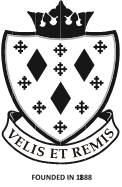 											 Stockport SchoolNovember 2019Dear Colleague,								        I would like to thank you for your interest in the post of Food & Nutrition Technician at Stockport School.This is an exciting opportunity for an ambitious and hardworking individual to join a successful school at an exciting time in its development. Stockport School was judged by Ofsted in November 2013 as ‘Good’ in all categories, and then most recently in May 2018, as ‘Better than Good’. Ofsted commented that:Stockport School has “…successfully brought about very rapid and sustainable improvement in students’ achievement and the quality of teaching.” “Students show interest and enthusiasm for learning in most lessons. This has a positive impact on the good progress that they make and their good achievement.”“Inspection evidence from school data, lesson observations, analyses of students’ work and discussions with students confirms that the upward trend in achievement is set to continue unabated.”OfstedThe school has achieved year on year outstanding outcomes in terms of progress and attainment. For example, the 2017 Progress 8 score of +0.38 places Stockport School ‘Above Average’ and well within the top 10-15% of all schools nationally in terms of progress. The school was also a finalist this year, for the prestigious ‘Manchester Evening News - Secondary School of the Year Award’.As a school we work hard to achieve positive outcomes and do so by having clear values and by investing in our community. We are proud to be recognised as an Investors in People organisation, with IIP noting that the school is delivering continuous improvement and sustainable success, stating that:“Across the whole school, from the senior leadership team through the managers to the staff, there was a culture of continuous improvement being driven”.“It was clear during the assessment that Stockport School has invested considerable time and effort in ensuring a focus on future priorities. People across the organisation were vocal in confirming the school was an excellent place to work. This was further reinforced through the employee survey results”. “Overall, people described the school as being a great place to work”. Investors in PeopleIf you are interested in becoming part of our team and helping us to continue our drive for further success then we would be pleased to hear from you. Further information about the school can be obtained from our website www.stockportschool.net.The closing date for the receipt of applications is Monday, 9th December 2019, although we reserve the right to close the application process early if sufficient quality applications are received. Completed application forms should be marked for the attention of Mr I. R. Irwin, Headteacher, and either posted to the school address or e-mailed to Mrs J. Richards, Headteacher’s PA at j.richards@stockport.stockport.sch.ukI look forward to reading your application and wish you every success. Yours sincerely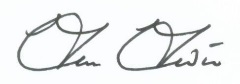 Mr I. R. IrwinHeadteacher